STRATEGIC PLAN2013-2015Mission:  To be a responsible steward of all resources and to provide quality municipal services that will help to maintain and improve the manner in which our citizens live, work, and play.Category #1 – Facilities Management Strategy Goal #1 – To sell the Aurora Garage and determine new storage needsGoal #2 – To reduce operating expenses at the Loon Lake Community Center including a reduction in personnel due to attritionGoal #3 – To increase revenue by increasing recreation/usage at our facilitiesGoal #4 – To improve the footprint of the township by modifying the landscape at our main facilities (parking lots, removal of dead trees, entrances etc.) and increasing optionsGoal #5 – Improve/Upgrade Shooting Range Facilities to continue to attract national venuesCategory #2 - Organizational Development (Core Services) StrategyGoal #1 – Determine adequate personnel needs to meet increasing demand & servicesGoal #2 – Develop attrition strategy for Transfer of knowledge of retiring employeesGoal #3 – Continue to expand shared services and partnerships where possible for reduction of operating expenses & increased servicesGoal #4 – Continue to invest in training for employees with a continuous improvement focusGoal #5 – Continue to invest in technology to improve communication & efficiency & increase marketing & awareness of the township’s assetsGoal #6 – Continue to seek grant opportunities to reduce operating expenses & increase municipal servicesCategory #4 - Operations/Infrastructure StrategyGoal #1 – Develop a roadway improvement schedule & ensure adequate funds are reserved for this processGoal #2 – Continue to invest in water/wastewater services including maintenance of current servicesGoal #3 – Purchase new equipment to improve operations efficiency & reduce maintenance costsCategory #5 - Fiscal Sustainability StrategyGoal #1 – Increase the amount of unrestricted unassigned funds from 45% to 50% in the next three yearsGoal #2 - Increase investments of the township 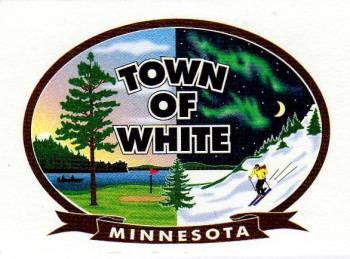 Town of WhiteP.O. Box 146Aurora, MN 55705(218)229-2813townofwhite@yahoo.com